Przedszkole w Małej Nieszawce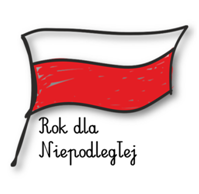                                                                                                      ul. Kręta 4                                                                                                        87 – 103 Toruń                                                                                                        tel. 56 619 48 58 Święta miłości kochanej ojczyzny Czują cię tylko umysły poczciwe..."-J.E. ks. biskup Ignacy Krasicki       Zapraszamy do udziału w konkursie dla dzieci i młodzieżypt. ,,Polska gra z historią” – gry historyczneJest to konkurs o zasięgu gminnym i jego celem jest integracja,  aktywizacja dzieci i młodzieży z przedszkoli, szkół podstawowych i  gimnazjalnych, oraz rozwijanie zainteresowań historią.Wykonane gry prosimy dostarczyć w dniach 1 – 5 października 2018do siedziby przedszkola.Cele konkursu, warunki uczestnictwa oraz sposób oceniania zawiera załączonyRegulamin Konkursu  dla dzieci i młodzieży ,,Polska gra z historią” - gry historyczneWszelkich informacji dotyczących konkursu otrzymać można pod numerem telefonu 663499909Osoby odpowiedzialne za organizację konkursu:mgr Elżbieta Lewandowskamgr Anna Dombrowska